Regulamin Międzyszkolnego Konkursu Literackiego„Pola nadziei”na najciekawsze opowiadanie o pomocy chorej osobie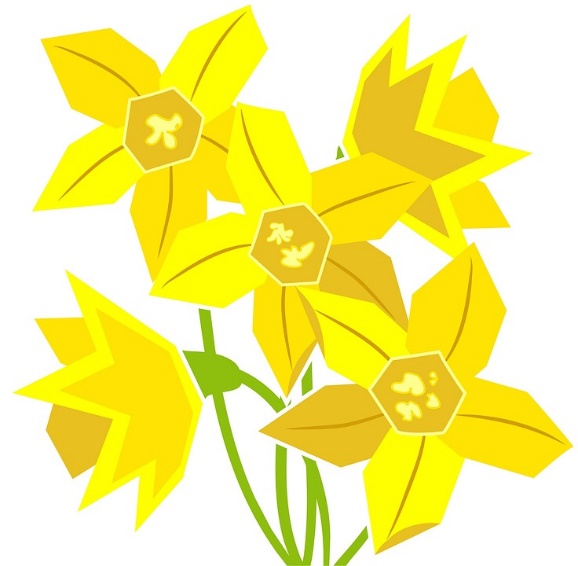 Regulamin określa: przedmiot i cele oraz czas trwania konkursu, organizatorów, wymagania techniczne i kryteria oceny prac konkursowych, miejsce i termin składania prac, 
postanowienia końcowe.Przedmiot konkursu:Przedmiotem konkursu jest napisanie krótkiego opowiadania o  pomaganiu ciężko chorej osobie. Do udziału zapraszamy osoby, których rodziny dotknęła ta trudna sytuacja i miały by ochotę się nią podzielić. Konkurs skierowany jest do uczniów Szkół Podstawowych klas IV– VIII.Tematyką opowiadania powinny być Wasze wspomnienia, przeżycia, doświadczenia i sposoby jak poradziliście czy radzicie w tym trudnym dla Was okresie.Cele konkursu:Poszerzenie zainteresowań uczniów o wybrane problemy społeczne.Pobudzanie aspiracji poznawczych, twórczych i społecznych poprzez wykorzystanie umiejętności literackich.Etapy i czas trwania konkursu: Etap szkolny: 15 maja 2019 r.Etap międzyszkolny: 31 maja 2019 r.Organizatorzy:Archidiecezjalny Zespół Domowej Opieki PaliatywnejUrząd Dzielnicy Bielany m. st. WarszawyWymagania techniczne prac konkursowych:Napisany tekst powinien zawrzeć się w stronie A4, maksymalnie 1800 znaków.Podpisany z tyłu tekst należy włożyć do koperty i złożyć w sekretariacie szkoły.Opis powinien zawierać: imię, nazwisko, nr klasy, nr szkoły, nazwę konkursu. Do konkursu mogą być zgłaszane wyłącznie prace autorstwa uczestników, nienaruszające 
praw autorskich osób trzecich, nigdzie wcześniej niepublikowane. Kryteria oceny prac konkursowych:Zadaniem komisji konkursowej jest przeprowadzenie postępowania zgodnie z zasadami Regulaminu.Komisja będzie najwyżej oceniała tekst przyciągający uwagę, charakteryzujące się oryginalnym i optymistycznym ujęciem tematu.Oceniana będzie również: samodzielność pracy, poprawność stylistyczna, ortograficzna, interpunkcyjna.Miejsce i termin składania prac:Każda szkoła składa maksymalnie 5 opowiadań wyłonionych w etapie szkolnych.Prace należy składać w terminie do 24 maja 2019 r. w siedzibie hospicjum: Pl. Konfederacji 55, 01-834 Warszawa, tel.(022)663-55-93; Dolny kościół Św. ZygmuntaRozstrzygnięcie konkursu nastąpi do 31 maja 2019 r.Postanowienia końcowe Uczestnik przystępujący do konkursu akceptuje postanowienia powyższego Regulaminu. Wyniki konkursu będą dostępne na stronie internetowej i facebooku Archidiecezjalnego Zespołu Domowej Opieki Paliatywnej, Urzędu Dzielnicy Warszawa Bielany oraz w gazecie „Nasze Bielany”Organizatorzy zastrzegają sobie prawo do późniejszego wykorzystania prac. Organizator:                                                   Archidiecezjalny Zespół Domowej Opieki Paliatywnej                                                                                               Urząd Dzielnicy Warszawa Bielany